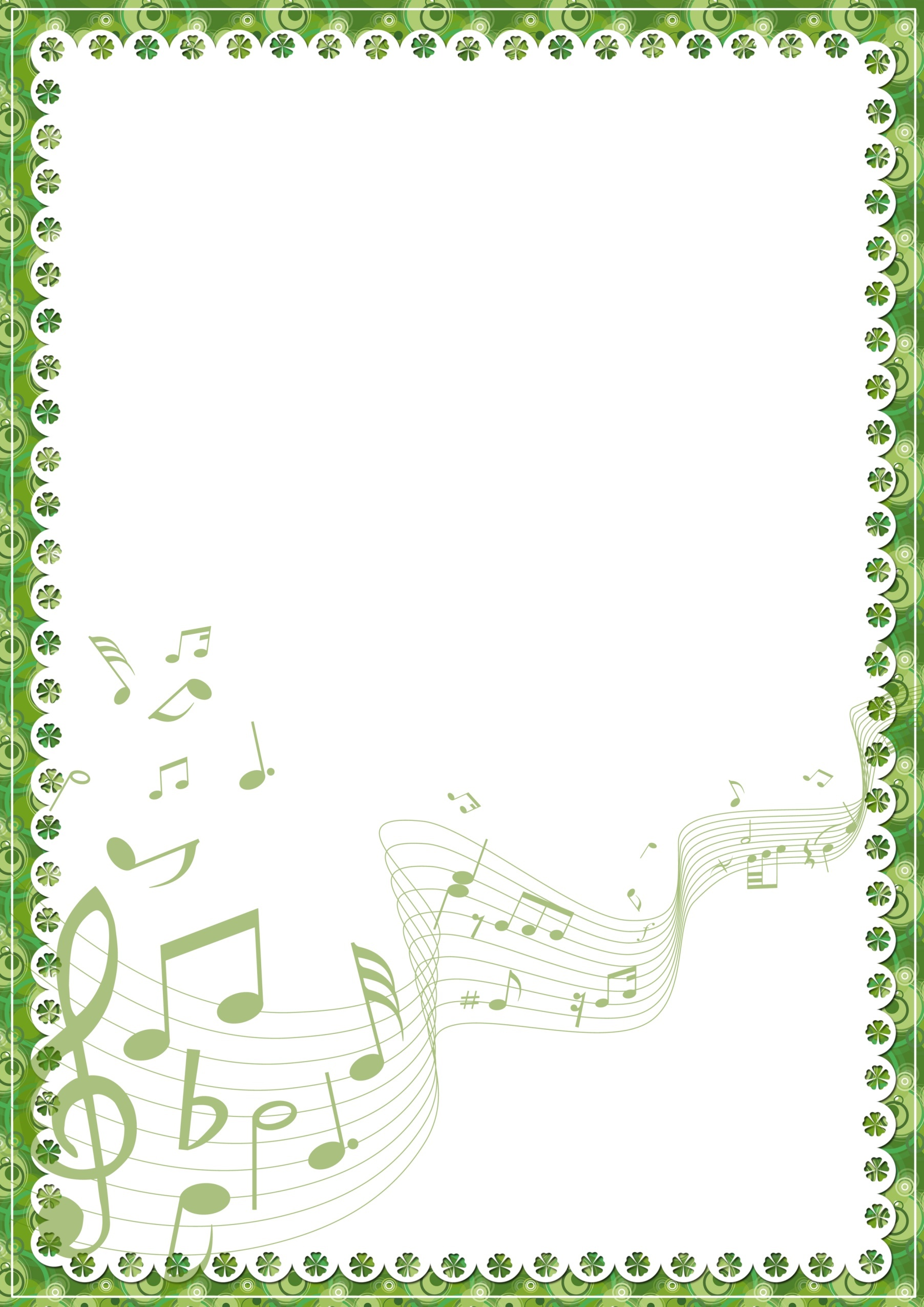 ВАШ  РЕБЁНОК  ЛЮБИТ  ПЕТЬ?                                                            Музыкальный руководитель: Сухорукова М.А.            Исследования головного мозга показали, что пение улучшает память,              способность сосредоточиваться и развивает талант к импровизации,           стимулирует речевую  деятельность и оказывает позитивное влияние при дефектах             речи. Тот, кто много поет – «эффект Моцарта»  – быстрее учит слова и понимает              сложные взаимосвязи.             Пение просто делает человека  счастливым, и при этом не важно, поет ли человек           один или в хоре, играя, катаясь на велосипеде или в ванной.Поющие дети - здоровее и уравновешеннее.            Врачи и психологи подтверждают: у детей, которые регулярно поют, лучше иммунная                 система, они здоровее и эмоционально более уравновешены, чем не поющие дети.               Родителям важно развивать способности ребенка с самого раннего детства. Начинать              надо с дыхательных упражнений – игр,  которые может выполнить любой ребенок.«Если ты умеешь говорить, ты умеешь петь», -  утверждает африканская поговорка.            Обычно, дети, которые никогда не занимались пением, не умеют формировать звуки.            Зажатая нижняя челюсть не позволяет им открыто произносить звуки, что приводит к              гнусавому звучанию   голоса и произношению плоских гласных. У детей, новичков в           пении, обычно наблюдается плохая  дикция и короткое и шумное дыхание. Упражнения для тренировки.              Бульканье              Перед ребенком на столе поставить стакан, наполненный на ½ водой. Вы должны              показать ребенку, как нужно правильно дуть в стакан, чтобы за один выдох получалось           долгое бульканье. Затем малыш глубоко вдыхает носом и делает длинный выдох в                    трубочку: получается долгий булькающий звук. Повторять это упражнение              рекомендуется 2-3 раза.                  Шарик.            Дети должны стараться «надувать шары» животом широко разводя руки в сторону и               глубоко вдохнув - «ффф…». Вдруг шарик «лопается». Дети хлопают в ладоши.             Из шарика выходит воздух         «шшш…» - произносят дети. Повторяют такие              упражнения 2 – 3 раза            Дыхание без звука.                 Маленькие певцы должны брать воздух носом, не поднимая плеч, и ртом при              совершенно опущенных и свободных руках.Маленький вдох - произвольный выдох.Маленький вдох - медленный выдох на согласных «ф» или «в» по счету до шести,             до   двенадцати.Вдох со счетом на распев в медленном темпе.Короткий вдох носом и короткий выдох через рот на счет восемьНужно заметить, что эти упражнения очень полезны, как для формирования                    привычки  правильного дыхания, так и для разогревания голосового аппарата. Ведь умеренный вдох и медленный выдох создают правильную установку мышц, и вырабатывает физическую упругость и  выносливость. При ежедневных тренировках организм ребенка приспосабливается.                        Пение с закрытым ртом.Прежде чем петь песни, нужно научиться петь медленные мелодии безтекста, так называемые «Slow Airs»              Упражнения для разогревания и настройки голосового аппарата следует начинать с               наиболее ярко звучащих тонов. Распевание с буквой «И» очень полезно –             сама буква очень светлая и помогает      детям уйти от глухого звучания, развивает            энергетику. Также полезно несколько раз помычать «Ммммм» с ребенком в разных           темпах. Эффективное разогревание голоса создают эмоциональный  настрой.            Гаммы.               После этого – классическое упражнение, спеть гамму по нотам: «до-ре-ми-фа-соль              -ля-си-до».  Хорошо открываем рот, но не слишком сильно, и подчеркиваем мимикой            отдельные звуки.              Это выглядит забавно, но так надо.               Распевания. Техника называется «Speech Level Singing».              Округлять и собирать звук помогут распевки «Ми-Мэ-Ма-Мо-Му» на одной ноте или             «Ми-йо-ми-йо-ми» – как универсальный вариант для всех голосов. Для очистки связок           рекомендуют  распевку «Льо-о-о-о». Также на слоги лю и ле, потому как это сочетание           очень естественно и легко воспроизводится. Здесь нужно следить за произношением            согласной «Л», её не будет при слабой работе языка. В игровой форме можно развивать              голос и у маленьких детей, предлагая им исполнять звукоподражания (например,             воспроизводить звуки, издаваемые животными).Рекомендации для родителей1. Музыка рождается в тишине                Специалисты утверждают: дети тем меньше поют, чем больше музыки слушают на               радио, дисках или в плейерах. Поэтому время от времени выключайте магнитофон.2. Никакого микрофона!              Только так ребенок учится правильно владеть своим голосом, работать над            выражением и экспериментировать с силой звука. Кто хочет лучше слышать свой           голос, кладет ладони за уши и  слегка оттягивает ушные раковины вперед.3. Помогите ребенку найти свой стиль.                Как говорит Эмми Вайнхауз, нужно, чтобы внутри все «вибрировало и ликовало».            Чтобы найти свой музыкальный стиль, ребенку придется сначала попробовать все –            от популярных композиций до народных песен.4. Пойте попурри          Поиграйте с детьми в игру. Ребенок, начинает напевать одну песенку. Вы подхватываете          ее,  выбрав слово, находите подходящую детскую песенку на эту тему. Так вы сможете        собрать много веселых мелодий и соединить их в веселый сборник. Сегодня такие        попурри часто используют в джазовых и популярных композициях.